ΛΥΣΗα) Η ΟΑ είναι ακτίνα που καταλήγει στο σημείο επαφής με την εφαπτομένη ΑΒ, οπότε OA  AB. Επίσης OA  OΓ από υπόθεση, άρα AB // OΓ ως κάθετες στην ίδια ευθεία ΟΑ. Επειδή είναι AB // OΓ και AB = OΓ, τότε το τετράπλευρο ΑΒΟΓ είναι παραλληλόγραμμο γιατί έχει δύο απέναντι πλευρές ίσες και παράλληλες. Οι ΑΟ και ΒΓ είναι διαγώνιες του παραλληλογράμμου, οπότε διχοτομούνται.β) Το ΑΒ είναι εφαπτόμενο τμήμα και ΟΑ η ακτίνα που αντιστοιχεί στο σημείο επαφής Α, οπότε το τρίγωνο ΟΑΒ είναι ορθογώνιο με ΟΑ = ΑΒ = ρ, αφού ΑΒ = ΟΓ από δεδομένα και ΟΓ = ΟΒ = ρ, άρα το τρίγωνο είναι τελικά ορθογώνιο και ισοσκελές με βάση ΟΒ.Τότε ΑΟ = BA = 45ο και ΑΟ = ΟA = 45ο ως απέναντι γωνίες παραλληλογράμμου. Είναι BΓ= BA + AΓ= 45ο + 90ο = 135ο και ΓB = BΓ= 135ο διότι είναι απέναντι γωνίες παραλληλογράμμου.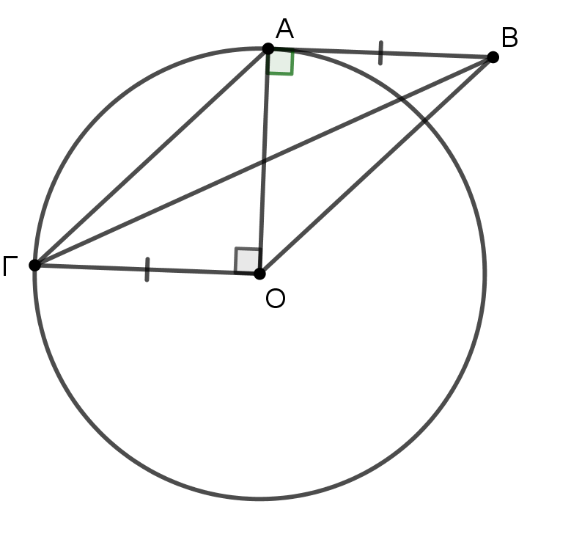 